封斋时梦遗了，但没发现精液的痕迹。احتلم وهو صائم ولم ير أثراً للمني[باللغة الصينية ]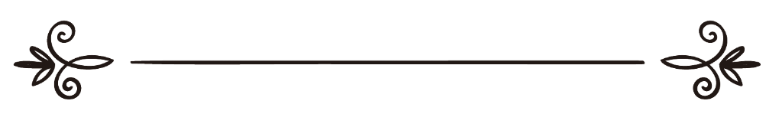 来源：伊斯兰问答网站مصدر : موقع الإسلام سؤال وجواب编审: 伊斯兰之家中文小组مراجعة: فريق اللغة الصينية بموقع دار الإسلام封斋时梦遗了，但没发现精液的痕迹。问：我在封斋时梦遗了，但当我醒来后并未发现精液的痕迹，我只是做梦而并未遗精，我要做大净并继续完成斋戒呢，还是无须大净继续斋戒，或是我的斋戒已被破坏了呢？答：一切赞颂全归真主。首先：在梦境中有遗精的感觉，但当醒来以后并未发现衣服上有精液的痕迹，就不必做大净。伊本·古达麦在《穆额尼》中说：在梦中觉得遗精了，但并未发现精液的痕迹，就不必做大净。伊本·门宰尔说：在我求学的过程中，所有学者都持此观点……。由温姆·赛莱麦传述，温姆·苏莱目曾问贵圣（真主的称赞、祝福于安宁属于他）：“真主的使者啊，妇女梦遗要做大净吗？”他回答说：“是的，当她发现了痕迹时。” 这是两圣训真集共同收录的圣训。这证明了只有在她发现精水的痕迹以后，才需做大净。第二：发生梦遗不破坏斋戒，因为这是封斋者无法控制的事情。脑威在《麦知穆尔》中说：梦遗不会破坏斋戒，这是学者们的公议。因为这并非出自封斋者的意愿，就如同一个苍蝇飞进了他的嘴里落入腹中一样，这种观点是依据与这个问题相关的教法依据得出的，至于传自贵圣（真主的称赞、祝福于安宁属于他）的这段圣训：“呕吐、梦遗和放血均不破坏斋戒。”这是一段不可靠的圣训，不能以此为证。在《穆额尼》（4/363）中：梦遗不会破坏斋戒，因为这并非出自封斋者的意愿，这与在睡眠中有东西进入喉咙的情况相仿。有人问伊本·巴兹教长，并记载在他的教法判例集中（15/276）：封斋者在斋月的白天睡觉时梦遗了，他是否要还补这一天的斋戒？他回答说：他不需还补，因为梦遗并非出自他的意愿，但当他发现了精液的痕迹时应做大净。在《有关斋戒的教法判例》（284页）中，有人问伊本·欧赛悯教长有关在斋月的白天梦遗的问题，他回答说：他的斋戒是有效的，梦遗并不破坏斋戒，因为这并非出自他的意愿，在他睡觉时记录善恶的笔被收起了。在学术论文与教法判断常委会的教法判例（10/274）中：谁在封斋时，或在为正朝与副朝受戒时梦遗了，他不因此担负罪责，也不必罚恕，对他的斋戒和正朝与副朝也并无影响，当遗精以后，他当做大净。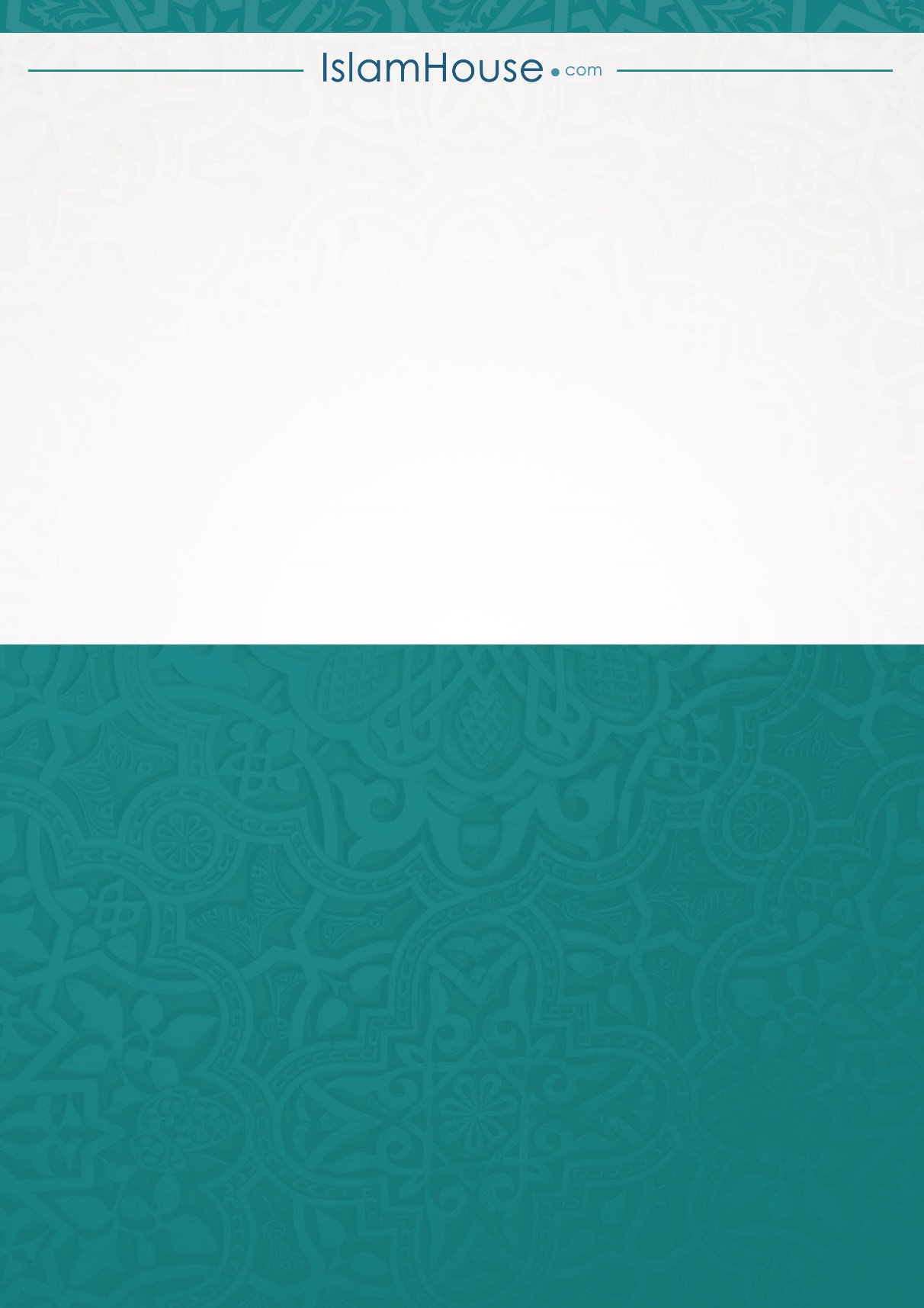 